COPYRIGHT TRANSFER AGREEMENT FORMManuscript Title	: Education inequality and growth in Indonesia	Name of Principal Authors	 : Drs. H. Ambuy Sabur, M.Pd	Address of Principal Authors     : UNIS Tangerang                                          Jl. Maulana Yusuf Babakan – Kota Tangerang Banten                                           15118Email Address	: ambuy@unis.ac.id	Telephone number	: 081316528461	Author(s) Name	: Ambuy Sabur; Khusaini; Heni C. Ramdani	Email	:  ambuy@unis.ac.id; khusaini@unis.ac.id;                                            hcramdani@unis.ac.id	I hereby declare that I have submitted to the Jurnal Ekonomi dan Kebijakan for the above manuscript in original and no part has been plagiarized.I, in consideration of the acceptance of the above work for publication, do hereby assign and transfer to the Jurnal Ekonomi dan Kebijakan, Development Economics Department Universitas Negeri Semarang all of the rights, title, and interest in and to the copyright of the above titled work in its current form, including online supporting material (data supplements) submitted with the work, and in any form subsequently revised for publication and/or electronic dissemination, including translations to another language. I agree to the fact that any attempt to reproduce the text or figures may require their kind permission.Print or Type Name and Title of Author: Dr. Khusaini, S.Pd., MSE.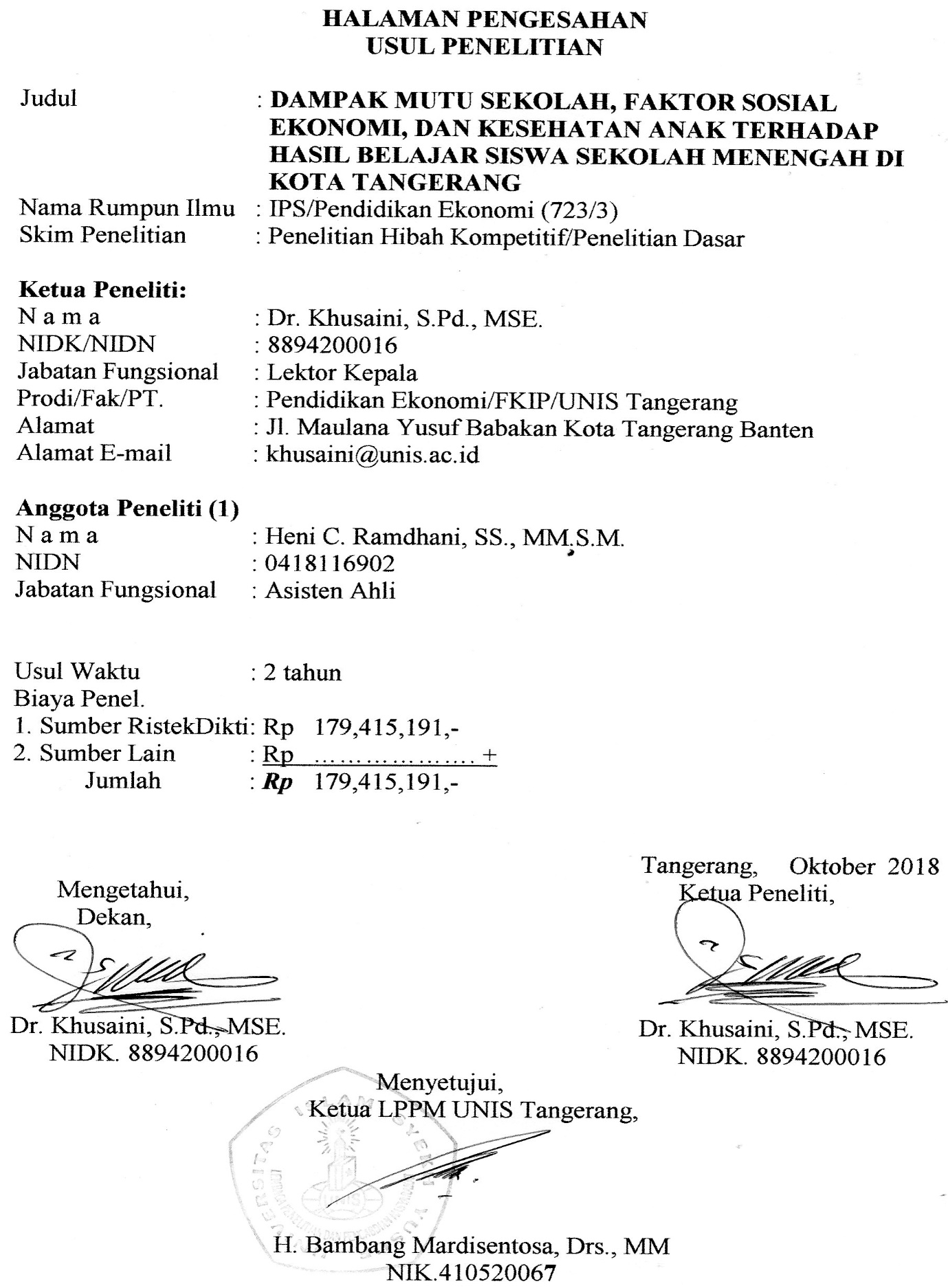 Signature                                                      Date: September, 11, 2020(When there is more than one author, only one signature will suffice.)